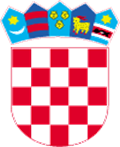 REPUBLIKA HRVATSKAKRAPINSKO-ZAGORSKA ŽUPANIJAGRAD ZLATARGRADSKO VIJEĆEKLASA: 240-06/23-01/09URBROJ:2140-07-01-23-4Zlatar, 13.12. 2023.Temeljem članka 17., stavka 1. Zakona o sustavu civilne zaštite („Narodne novine“, broj 82/15, 118/18, 31/20, 20/21, 114/22), članka 54. Pravilnika o nositeljima, sadržaju i postupcima izrade planskih dokumenata u civilnoj zaštiti te načinu informiranja javnosti u postupku njihovog donošenja („Narodne novine“, broj 49/17) te članka 27. Statuta Grada Zlatara („Službeni glasnik Krapinsko-zagorske županije“, broj 36A/13, 9/18, 9/20, 17A/21), Gradsko vijeće Grada Zlatara na svojoj 21. sjednici, održanoj 13.12.2023. godine, donosiSMJERNICEza organizaciju i razvoj sustava civilne zaštite Grada Zlataraza razdoblje od 2024. do 2027. godineUVODCivilna zaštita je sustav organiziranja sudionika, operativnih snaga i građana za ostvarivanje zaštite i spašavanja ljudi, životinja, materijalnih i kulturnih dobara i okoliša u velikim nesrećama i katastrofama i otklanjanja posljedica terorizma i ratnih razaranja.Grad Zlatar obavezan je organizirati poslove iz svog samoupravnog djelokruga koji se odnose na planiranje, razvoj, učinkovito funkcioniranje i financiranje sustava civilne zaštite.Člankom 17. stavak 1. Zakona o sustavu civilne zaštite („Narodne Novine“, broj 82/15, 118/18, 31/20, 20/21, 114/22) definirano je da predstavničko tijelo na prijedlog izvršnog tijela jedinica lokalne i područne (regionalne) samouprave u postupku donošenja proračuna razmatra i usvaja godišnju Analizu stanja i godišnji Plan razvoja sustava civilne zaštite s financijskim učincima za trogodišnje razdoblje te Smjernice za organizaciju i razvoj sustava koje se razmatraju i usvajaju svake četiri godine.Smjernice za organizaciju i razvoj sustava civilne zaštite Grada Zlatara izrađuju se na temelju Godišnje analize stanja sustava civilne zaštite.CILJ DONOŠENJA SMJERNICASmjernice za organizaciju i razvoj sustava civilne zaštite donose se u cilju definiranja pojedinačnih ciljeva, sveukupnog cilja, konkretnih koraka u području civilne zaštite, potrebnih mjera poradi kojih se ti koraci utvrđuju prioritetnim u sustavu civilne zaštite za rok od 4 godine te planiranje osiguranja financijskih sredstava potrebnih za ostvarivanje prioritetnih razvojnih ciljeva sustava civilne zaštite u razdoblju od 4 godine i to na svim subpodručjima civilne zaštite.Smjernicama se na temelju Procjene rizika od velikih nesreća za Grad Zlatar, utvrđuju prioritetne preventivne mjere, dinamika i način njihovog provođenja kao i javne politike upravljanja rizicima, tj. smanjivanja ranjivosti kategorija društvenih vrijednosti (život i zdravlje ljudi, gospodarstvo te društvena stabilnost i politika) koje su na području Grada izložene utjecajima prijetnji s nositeljima njihovog provođenja. Na temelju utvrđenih slabosti postojećih kapaciteta sustava civilne zaštite Smjernicama se utvrđuje način uspostavljanja kapaciteta za primanje kao i za postupanje po informacijama ranog upozoravanja i razvijanju rješenja na jačanju svijesti za postupanje u velikim nesrećama.Smjernicama se usmjerava razvoj kapaciteta operativnih snaga sustava civilne zaštite, odnosno temeljnih operativnih kapaciteta (operativne snage vatrogastva, operativne snage Hrvatskog Crvenog križa i operativnih snaga Hrvatske gorske službe spašavanja) od značaja za reagiranje u velikim nesrećama te poboljšavanju planiranja i koordiniranja uporabe kapaciteta u velikoj nesreći. Grad Zlatar organizira poslove iz svog samoupravnog djelokruga koji se odnose na planiranje, razvoj, učinkovito funkcioniranje i financiranje sustava civilne zaštite. Temeljem Zakona o sustavu civilne zaštite („Narodne novine“, broj 82/15, 118/18, 31/20, 20/21, 114/22), Grad Zlatar dužna je jačati i nadopunjavati spremnost postojećih snaga sustava civilne zaštite na svojem području sukladno Procjeni rizika od velikih nesreća za Grad Zlatar i Planu djelovanja civilne zaštite Grada Zlatara.  Ciljevi u razvoju civilne zaštite utvrđuju se na temelju izrađene Procjene rizika od velikih nesreća za Grad Zlatar, s naglaskom na:preventivne mjere koje se povezuju s javnim politikama i nositeljima kako bi se omogućilo odgovorno upravljanje rizicima od strane svih sektorskih sudionika s lokalne razine sustava civilne zaštite,razvoj organizacije sustava civilne zaštite i operativnih kapaciteta za reagiranje u velikim nesrećama.Sveukupni cilj ovih Smjernica je uspostava organiziranog i učinkovitog sustava civilne zaštite i povezivanje svih sudionika: operativnih snaga sustava civilne zaštite, žurnih službi i građana u jedinstvenu cjelinu radi smanjenja rizika od velikih nesreća i katastrofa, pružanju brzog i optimalnog odgovora na prijetnje i opasnosti nastanka te ublažavanja posljedica velike nesreće i katastrofe.Pojedinačni ciljevi (subpodručja) definirani su kroz normativno uređenje, planske dokumente, operativne snage sustava civilne zaštite, osposobljavanje i vođenje evidencije pripadnika operativnih snaga sustava civilne zaštite Grada Zlatara (Baza podataka).PLANSKI DOKUMENTIGrad Zlatar ima usvojenu Procjenu rizika od velikih nesreća za Grad Zlatar („Službeni glasnik Krapinsko-zagorske županije“, broj 16/22).Procjena rizika od velikih nesreća za Grad Zlatar izradila je Radna skupina osnovana Odlukom Gradonačelnice o postupku izrade Procjene rizika od velikih nesreća za Grad Zlatar i osnivanju Radne skupine za izradu Procjene rizika od velikih nesreća za Grad Zlatar (KLASA: 810-01/21-01/02, URBROJ: 2211/01-01-02-21-9, od dana 30. lipnja 2021. godine).Procjena rizika od velikih nesreća za Grad Zlatar izrađena je sukladno Smjernicama za izradu procjena rizika od velikih nesreća za područje Krapinsko-zagorske županije (KLASA: 810-01/16-01/10, URBROJ: 2140/01-02-17-7, od dana 13. veljače 2017. godine).Procjena rizika od velikih nesreća temelj je izrade Plana djelovanja civilne zaštite Grada Zlatara.Na temelju odredbe članka 17. stavka 3. Zakona o sustavu civilne zaštite („Narodne novine“, broj 82/15, 118/18, 31/20, 20/21, 114/22) i članka 27. Statuta Grada Zlatara („Službeni glasnik Krapinsko – zagorske županije“, broj 36A/13, 9/18, 9/20, 17A/21), gradonačelnica Grada Zlatara je donjela Odluku o donošenju Plana djelovanja civilne zaštite (KLASA: 240-01/23-01/01, URBROJ: 2140-07-02-23-3, od dana 16. sječnja 2023. godine).Temeljem članka 64. Pravilnika o nositeljima, sadržaju i postupcima izrade planskih dokumenta u civilnoj zaštiti te načinu informiranja javnosti u postupku njihovog donošenja članak („Narodne novine“ broj 49/17), nositelji izrade planskih dokumenata u civilnoj zaštiti, dužni su kontinuirano ili najmanje jedanput godišnje, sukladno promjenama u normativnom području, procjenama rizika ili metodološkim promjenama, provoditi njihovo usklađivanje. Postupak usklađivanja planskih dokumenata provodi se na dva načina:redovno tekuće ažuriranje priloga i podataka iz sadržaja dokumenata koje, što se tiče procedure, ne implicira identičan postupak prilikom njihovog usvajanja, ali se o provedenom postupku vodi službena zabilješka,suštinske promjene u njihovom sadržaju, na temelju promjena u normativnom području, stanja u prostoru i povećanja urbane ranjivosti, koje zahtijevaju intervencije u drugim planskim dokumentima iste ili niže hijerarhijske  razine i koje obuhvaćaju potrebu postupanja u postupku identičnom kao u postupku prilikom njihovog usvajanja. Sukladno članku 8. stavcima 2. i 3. Pravilnika o smjernicama za izradu procjena rizika od katastrofa i velikih nesreća za područje Republike Hrvatske i jedinica lokalne i područne (regionalne) samouprave („Narodne novine“, broj 65/16),  propisano je da se procjena rizika od velikih nesreća izrađuje najmanje jednom u tri godine te se njezino usklađivanje i usvajanje mora provesti do kraja ožujka u svakom trogodišnjem ciklusu. Procjena rizika od velikih nesreća može se izrađivati i češće, ukoliko u trogodišnjem periodu nastupi značajna promjena ulaznih parametara u korištenim scenarijima i postupcima analiziranja rizika ili ako se prepozna nova prijetnja. U nastavnoj tablici dati je pregled planskih dokumenata i aktivnosti u sustavu civilne zaštite koje Grad Zlatar mora sukladno Zakonu o sustavu civilne zaštite, posjedovati, odnosno izvršiti. Tablica 1. Pregled planskih dokumenata i aktivnosti s područja civilne zaštiteOPERATIVNE SNAGE SUSTAVA CIVILNE ZAŠTITEMjere i aktivnosti u sustavu civilne zaštite na području Grada Zlatara provode sljedeće operativne snage sustava civilne zaštite:Stožer civilne zaštite, Operative snage vatrogastva, Operative snage Crvenog križa,Operativne snage Hrvatske gorske službe spašavanja,Povjerenici civilne zaštite, Koordinatori na lokaciji,Pravne osobe u sustavu civilne zaštite,Udruge.Operativne snage sustava civilne zaštite Grada Zlatara potrebno je planirati i koristiti isključivo u slučajevima velikih nesreća – događaja s neprihvatljivim posljedicama za zajednicu (npr. potres, poplave, nesreće u područjima postrojenja s opasnim tvarima i sl.) kada njihovo operativno djelovanje koordinira Stožer civilne zaštite.  Za reagiranje u slučaju većine drugih izvanrednih događaja, izvan kategorije velikih nesreća čije su posljedice prihvatljive za zajednicu, potrebno je planirati kapacitete redovnih žurnih službi i to na zadaćama zbog kojih su utemeljene.Kada izvanredni događaji čije su posljedice prihvatljive za zajednicu (npr. olujna nevremena, snijeg, led, suša i drugi iz kategorije ekstremnih vremenskih nepogoda ili određeni zdravstveni rizici kao što su toplinski val i sl.) i zahtijevaju istovremeno djelovanje više žurnih službi, svaka služba djeluje samostalno dok njihovo reagiranje komunikacijski koordinira Županijski centar 112. Voditelji žurnih službi, po potrebi, neposredno ili posredovanjem Županijskog centra 112 dogovaraju način operativne suradnje na mjestu djelovanja/ reagiranja.Vođenje evidencije pripadnika operativnih snaga sustava civilne zaštiteSukladno Pravilniku o vođenju evidencija pripadnika operativnih snaga sustava civilne zaštite („Narodne novine”, broj 75/16) ustrojena je evidencija vlastitih pripadnika za operativne snage sustava civilne zaštite Grada Zlatara za:članove Stožera civilne zaštite,povjerenike i zamjenike povjerenika civilne zaštite,pravne osobe od interesa za sustav civilne zaštite,koordinatore na lokaciji.Podaci o pripadnicima operativnih snaga sustava civilne zaštite Grada Zlatara kontinuirano se ažuriraju u planskim dokumentima.STOŽER CIVILNE ZAŠTITEStožer civilne zaštite Grada Zlatara osnovan je Odlukom gradonačelnice o osnivanju i imenovanju načelnika, zamjenika načelnika i članova Stožera civilne zaštite Grada Zlatara (“Službeni glasnik Krapinsko-zagorske županije”, broj 16/22). Stožer civilne zaštite Grada Zlatara sastoji se od načelnika, zamjenika načelnika i 10 članova.Stožer civilne zaštite je stručno, operativno i koordinativno tijelo za provođenje mjera i aktivnosti civilne zaštite u velikim nesrećama i katastrofama. Stožer civilne zaštite obavlja zadaće koje se odnose na prikupljanje i obradu informacija ranog upozoravanja o mogućnosti nastanka velike nesreće i katastrofe, razvija plan djelovanja sustava civilne zaštite na svom području, upravlja reagiranjem sustava civilne zaštite, obavlja poslove informiranja javnosti i predlaže donošenje odluke o prestanku provođenja mjera i aktivnosti u sustavu civilne zaštite. Radom stožera civilne zaštite Grada Zlatara rukovodi načelnik Stožera, a kada se proglasi velika nesreća, rukovođenje preuzima gradonačelnica Grada Zlatara. Stožer civilne zaštite Grada Zlatara upoznat je sa Zakonom o sustavu civilne zaštite, podzakonskim aktima, načinom djelovanja sustava civilne zaštite, načelima sustava civilne zaštite i sl.Način rada Stožera civilne zaštite uređen je Poslovnikom o radu stožera civilne zaštite Grada Zlatara (KLASA: 810-01/21-01/03, URBROJ: 2211/01-02-21-13, od dana 14. lipnja 2021. godine).U razdoblju od 2024. do 2027. godine, Stožer civilne zaštite Grada Zlatara usmjerava svoje aktivnosti na:kontinuirani rad svih članova Stožera civilne zaštite, osposobljavanje koje provodi MUP, Ravnateljstvo civilne zaštite prema Programu osposobljavanja članova Stožera civilne zaštite koji donosi ministar, u roku od godinu dana od imenovanja u Stožer civilne zaštite,održavanje sjednica Stožera civilne zaštite, najmanje dva puta godišnje, posebice uoči protupožarne sezone kako bi se razmotrio Plan primjene Programa aktivnosti u provedbi posebnih mjera zaštite od požara od interesa za Republiku Hrvatsku za područje Grada Zlatara, za tekuću godinu,upoznavanje sa izmjenama u normativnom uređenju i promjenama u planskim dokumentima u sustavu civilne zaštite. OPERATIVNE SNAGE VATROGASTVAOperativne snage vatrogastva temeljna su operativna snaga sustava civilne zaštite koje djeluju u sustavu civilne zaštite u skladu s odredbama posebnih propisa kojima se uređuje područje vatrogastva. Na području Grada Zlatara djeluje Vatrogasna zajednica Grada Zlatara u čijem su sastavu središnji DVD Zlatar, DVD Belec i DVD Donja Batina.Zadaće i ciljevi operativnih snaga vatrogastva utvrđeni su Zakonom o vatrogastvu („Narodne novine“, broj 125/19, 114/22),  Zakonom o zaštiti od požara („Narodne novine“, broj 92/10, 114/22), Statutom i Godišnjim programom rada. U razdoblju od 2024. do 2027. godine u području vatrogastva Grada Zlatara potrebno je: kontinuirano usklađivati Plan zaštite od požara Grada Zlatara,kontinuirano usklađivati Plan uzbunjivanja dobrovoljnih vatrogasnih društava, provođenje preventivnih mjera: dežurstva i ophodnje svih društava posebice u vrijeme paljenja trave, korova i „Uskrsnih krjesova“,opremati dobrovoljna vatrogasna društva u skladu s Pravilnikom o minimumu tehničke opreme i sredstava vatrogasnih postrojbi („Narodne novine“ broj 43/95, 91/02),provoditi osposobljavanje i usavršavanje vatrogasnih kadrova putem teorijske nastave, praktičnim, kondicijskim i tjelesnim vježbama,donošenje Financijskog plana i Godišnjeg programa rada,provjera ispravnosti postojeće opreme i vozila te nabava nove potrebne opreme. GRADSKO DRUŠTVO CRVENOG KRIŽA ZLATAROperativne snage Hrvatskog Crvenog križa su temeljna operativna snaga sustava civilne zaštite u velikim nesrećama i katastrofama i izvršavaju obveze u sustavu civilne zaštite sukladno posebnim propisima kojima se uređuje područje djelovanja Hrvatskog Crvenog križa i planovima donesenih na temelju posebnog propisa kojim se uređuje područje djelovanja Hrvatskog Crvenog križa i Zakona o sustavu civilne zaštite.  Kao jedna od zadaća civilne zaštite i Društva je osposobljavanje članova i građana za njihovu samozaštitu  u velikim nesrećama i katastrofama te drugim izvanrednim situacijama, kao i ustrojavanje, obučavanje i opremanje ekipa prve pomoći za izvršenje zadaća u mjerama i aktivnostima civilne zaštite.U razdoblju od 2024. do 2027. godine, Grad Zlatar će nastaviti sa financiranjem Gradskog društva Crvenog križa sukladno važećim propisima.HRVATSKA GORSKA SLUŽBA SPAŠAVANJA – STANICA KRAPINAOperativne snage Hrvatske Gorske službe spašavanja temeljna su operativna snaga sustava civilne zaštite u velikim nesrećama i katastrofama i izvršavaju obveze u sustavu civilne zaštite sukladno posebnim propisima kojima se uređuje područje djelovanja Hrvatske gorske službe spašavanja. Hrvatska gorska služba spašavanja je dobrovoljna i neprofitna humanitarna služba javnog karaktera. Specijalizirana je za spašavanje na planinama, stijenama, speleološkim objektima i drugim nepristupačnim mjestima kada pri spašavanju treba primijeniti posebno stručno znanje i upotrijebiti opremu za spašavanje u planinama. Rad Hrvatske gorske službe spašavanja definiran je Zakonom o Hrvatskoj gorskoj službi spašavanja („Narodne novine“, broj 79/06 i 110/15).U razdoblju od 2024. do 2027. godine, Grad Zlatar će nastaviti sa financiranjem Hrvatske gorske službe spašavanja sukladno važećim propisima.POVJERENICI CIVILNE ZAŠTITE I NJIHOVI ZAMJENICIPovjerenici civilne zaštite imaju izuzetno važnu ulogu, kako u preventivi, tako i tijekom djelovanja cjelovitog sustava civilne zaštite u velikim nesrećama. Njihove zadaće obuhvaćaju sljedeće aktivnosti:sudjeluju u pripremanju građana za osobnu i uzajamnu zaštitu te usklađuju provođenje  mjera osobne i uzajamne zaštite,daju obavijesti građanima o pravodobnom poduzimanju mjera civilne zaštite te javne mobilizacije radi sudjelovanja u sustavu civilne zaštite,sudjeluju u organiziranju i provođenju evakuacije, sklanjanja, zbrinjavanja i drugih mjera civilne zaštite,organiziraju zaštitu i spašavanje pripadnika ranjivih skupina,provjeravaju postavljanje obavijesti o znakovima za uzbunjivanje u stambenim zgradama na području svoje nadležnosti i o propustima obavješćuju inspekciju civilne zaštite.Na temelju čl. 21. Pravilnika o mobilizaciji, uvjetima i načinu rada operativnih snaga sustava civilne zaštite („Narodne novine“ broj 69/16), povjerenici civilne zaštite i njihovi zamjenici imenuju se po ulici, naselju i/ili grupi naselja, a sukladno kriteriju 1 povjerenik i 1 zamjenik povjerenika za maksimalno 300 stanovnika.Za unapređenje postojećeg stanja u promatranom periodu potrebno je:provoditi provjeru mobilizacijske spremnosti,sukladno Planu vježbi ih uključiti u organizirane pokazne vježbe.PRAVNE OSOBE OD INTERESA ZA SUSTAV CIVILNE ZAŠTITEOdlukom o određivanju pravnih osoba od interesa za sustav civilne zaštite Grada Zlatara („Službeni glasnik Krapinsko-zagorske županije“, broj 43/22), određene su pravne osobe od interesa za sustav civilne zaštite na području Grada Zlatara s ciljem priprema i sudjelovanja u aktivnostima smanjenja rizika od katastrofa, pružanja brzog odgovora na prijetnje i opasnosti te ublažavanja posljedica katastrofa i velikih nesreća: Domi prijevoz d.o.o., Dragutina Domjanića 7/a, 49250 Zlatar,Osnovna škola „Ante Kovačića“, Vladimira Nazora 1, 49250 Zlatar,Osnovna škola Belec, Belec 50,  49254 Belec,Srednja škola Zlatar, Braće Radića 10, 49250 Zlatar.U cilju što kvalitetnijeg uključivanja pravnih osoba u sustav civilne zaštite u razdoblju od 2024. do 2027. godine, Grad Zlatar će temeljem izvoda iz Plana civilne zaštite odrediti mjere (konkretne zadaće) i aktivnosti za svaku pravnu osobu u sustavu civilne zaštite i usmjeriti pravne osobe od interesa za sustav civilne zaštite na izradu svojih Operativnih planova te prema tome kontinuirano usklađivati i ažurirati svoje planske dokumente civilne zaštite.U slučaju mobilizacije pravnih osoba od interesa za sustav civilne zaštite, Grad Zlatar će pravnim osobama podmiriti stvarno nastale troškove djelovanja ljudskih snaga i materijalnih resursa u provedbi mjera i aktivnosti civilne zaštite, a isto će se regulirati sporazumom. KOORDINATORI NA LOKACIJI Koordinator na lokaciji procjenjuje nastalu situaciju i njezine posljedice na terenu te u suradnji s nadležnim stožerom civilne zaštite usklađuje djelovanje operativnih snaga sustava civilne zaštite.Koordinatora na lokaciji, sukladno specifičnostima izvanrednog događaja, određuje načelnik stožera civilne zaštite iz redova operativnih snaga sustava civilne zaštite. Temeljem  članka 26. stavka. 2 Pravilnika o mobilizaciji, uvjetima i načinu rada operativnih snaga sustava civilne zaštite („Narodne novine“, broj 69/16), načelnik nadležnog Stožera civilne zaštite koordinatora određuje i upućuje na lokaciju sa zadaćom koordiniranja djelovanja različitih operativnih snaga sustava civilne zaštite i komuniciranja sa stožerom tijekom trajanja poduzimanja mjera i aktivnosti na otklanjanju posljedica izvanrednog događaja.Grad Zlatar odrediti će koordinatora na lokaciji, sukladno prijedlogu načelnika nadležnog Stožera civilne zaštite u Planu djelovanja civilne zaštite za Grad Zlatar.U narednom razdoblju potrebno je koordinatore na lokaciji upoznati sa zadaćama unutar sustava civilne zaštite.UDRUGE GRAĐANA Udruge koje nemaju javne ovlasti, a od interesa su za sustav civilne zaštite (npr. kinološke djelatnosti, podvodne djelatnosti, radio-komunikacijske, zrakoplovne i druge tehničke djelatnosti), pričuvni su dio operativnih snaga sustava civilne zaštite koji je osposobljen za provođenje pojedinih mjera i aktivnosti sustava civilne zaštite, svojim sposobnostima nadopunjuju sposobnosti temeljnih operativnih snaga te se uključuju u provođenje mjera i aktivnosti sustava civilne zaštite sukladno odredbama Zakona i Planu djelovanja civilne zaštite.Na području Grada Zlatara djeluju udruge građana koje su sa svojim snagama i opremom  kojom raspolažu od značaja za sustav civilne zaštite. Popis udruga biti će naveden u Planu djelovanja civilne zaštite Grada Zlatara.Navedene udruge mogu se uključiti u sustav civilne zaštite u trenutku ukazane potrebe, a s njima treba uspostaviti suradnju na način, da izrade popis snaga i opreme s kojom raspolažu na koju se može računati u danom trenutku.Članovi udruga mobiliziraju se na temelju naloga, zahtjeva i uputa Stožera civilne zaštite i koordinatora na lokaciji. Članovi udruga ne mogu se istovremeno raspoređivati u više operativnih snaga na svim razinama ustrojavanja sustava civilne zaštite.Za unapređenje postojećeg stanja u promatranom periodu udruge će:samostalno provoditi osposobljavanje svojih članova, prilikom financiranja udruga, sredstva za financiranje će usmjeriti na kupnju materijalno tehničkih sredstava koje su od značaja za civilnu zaštitu (vozila, osobna i skupna oprema i sl.).MJERE I AKTIVNOSTI U SUSTAVU CIVILNE ZAŠTITEGRAĐANI U SUSTAVU CIVILNE ZAŠTITE Svaki građanin dužan je brinuti se za svoju osobnu sigurnost i zaštitu te provoditi mjere osobne i uzajamne zaštite i sudjelovati u aktivnostima sustava civilne zaštite. Pod mjerama osobne i uzajamne zaštite podrazumijevaju se osobito: samopomoć i prva pomoć, premještanje osoba, zbrinjavanje djece, bolesnih i nemoćnih osoba i pripadnika drugih ranjivih skupina, kao i druge mjere civilne zaštite koje ne trpe odgodu, a koje se provode po nalogu nadležnog stožera civilne zaštite i povjerenika civilne zaštite, uključujući i prisilnu evakuaciju kao preventivnu mjeru koja se poduzima radi umanjivanja mogućih posljedica velike nesreće i katastrofe. Osoba koja je u slučaju velike nesreće i katastrofe nastradala dužna se prijaviti nadležnom tijelu Grada Zlatara koje vodi evidenciju stradalih osoba radi ostvarivanja prava na pomoć (materijalnu, financijsku, privremeni smještaj, organiziranu prehranu i slično).Mjere civilne zaštite su jednokratni postupci i zadaće koje provode svi sudionici u sustavu civilne zaštite na svim razinama radi spašavanja života i zdravlja građana, materijalnih i kulturnih dobara i okoliša, i to: uzbunjivanje i obavješćivanje, evakuacija, zbrinjavanje, sklanjanje, spašavanje, prva pomoć, kemijsko-biološko-radiološko-nuklearna zaštita (KBRN zaštita), asanacija (humana, animalna, asanacija terena), zaštita životinja i namirnica životinjskog porijekla te zaštita bilja i namirnica biljnog porijekla.Edukacija  i jačanje svijesti  stanovnika Grada Zlatara u području civilne zaštiteU pravcu postizanja pravilnog postupanja i smanjenja šteta konstantno će se educirati stanovništvo na sljedeći način: provođenjem informiranja građana putem sredstava javnog informiranja,provođenjem informiranja građana kroz rad mjesnih odbora i drugih institucija, prema postojećem kalendaru obilježavanje svih datuma od značaja za civilnu zaštitu (Dan civilne zaštite Republike Hrvatske→01. ožujka; Dan europskog broja 112→11. veljače i Međunarodni dan smanjenja rizika od katastrofa→13. listopada), prezentacije rada redovnih snaga civilne zaštite putem vježbi civilne zaštite Grada Zlatara, prema Planu vježbi civilne zaštite.UZBUNJIVANJE I OBAVJEŠĆIVANJE Uzbunjivanje stanovništva provodit će se sukladno Pravilniku o postupku uzbunjivanja stanovništva („Narodne novine“ broj 69/16). Odluku o uzbunjivanju stanovništva putem sirena, oglašavanjem znaka neposredne opasnosti ili upozorenja na nadolazeću opasnost, s priopćenjem za stanovništvo donosi gradonačelnica Grada Zlatara, a u slučaju njezine odsutnosti ili spriječenosti načelnik Stožera civilne zaštite.Odluka o uzbunjivanju stanovništva donosi se na temelju informacija ranog upozoravanja institucija iz javnog sektora u sklopu propisanog djelokruga u području meteorologije, hidrologije i obrane od poplava, ionizirajućeg zračenja, inspekcijske službe i institucija koje provode znanstvena istraživanja, informacija o neposrednoj opasnosti od nastanka nesreće koje prikupljaju operateri postrojenja s opasnim tvarima, hidroakumulacija i vatrogastvo i informacije koje prikupljaju Ministarstvo obrane i Ministarstvo unutarnjih poslova.Odluka o uzbunjivanju stanovništva s priopćenjem za stanovništvo upućuje se Županijskom centru 112 telefonskim pozivom na broj 112.Pravne osobe – operateri dužni su uspostaviti i održavati sustav uzbunjivanja u perimetru stvarnih rizika za građane i to: pravne osobe koje se bave djelatnošću koja svojom naravi može ugroziti život i zdravlje građana, materijalna i kulturna dobra i okoliš, a koje koriste velike količine opasnih tvari propisane posebnim propisima na području zaštite okoliša te su dužne izrađivati izvješća o sigurnosti,pravne osobe koje su vlasnici ili upravljaju akumulacijama vode i vodnim kanalima za proizvodnju električne energije i opskrbu vodom,pravne osobe koje se bave djelatnošću koja svojom naravi može ugroziti život i zdravlje građana, materijalnih i kulturnih dobara i okoliša, a posluju unutar industrijske zone koja je prema aktima središnjeg tijela državne uprave nadležnog za zaštitu okoliša ugrožena domino efektom. Vlasnici i korisnici objekata u kojima se okuplja ili istodobno boravi više od 250 osoba te odgojne, obrazovne, zdravstvene i druge ustanove, sportske dvorane, stadioni, proizvodni prostori i slično, u kojima se zbog buke ili akustičke izolacije ne može osigurati dovoljna čujnost sustava za javno uzbunjivanje, dužni su uspostaviti i održavati odgovarajući interni sustav za uzbunjivanje i obavješćivanje te preko istog osigurati provedbu javnog uzbunjivanja i prijem priopćenja Županijskog centra 112 o vrsti opasnosti i mjerama za zaštitu koje je potrebno poduzeti.PODRUČJE PROSTORNOG UREĐENJAZakonom o sustavu civilne zaštite („Narodne novine“, broj 82/15, 118/18, 31/20, 20/21, 114/22) definirani su Zahtjevi sustava civilne zaštite u području prostornog uređenja i oni znače preventivne aktivnosti i mjera koje moraju sadržavati dokumenti prostornog uređenja Grada Zlatara. Člankom 49. stavkom 2. Zakona o sustavu civilne zaštite („Narodne novine“, broj 82/15, 118/18, 31/20, 20/21, 114/22) propisano je da će Ministar donijeti Pravilnik o mjerama civilne zaštite u prostornom planiranju. Obzirom da navedeni Pravilnik nije donesen, mjere civilne zaštite u prostornom planiranju nisu konkretno definirane, a postojeće iz prakse su definirane u Procjeni rizika od velikih nesreća od Grada ZlataraFINANCIRANJE SUSTAVA CIVILNE ZAŠTITE Temeljem članka 72. stavaka 1. i 2. Zakona o sustavu civilne zaštite („Narodne novine“, broj 82/15, 118/18, 31/20, 20/21, 114/22), u Proračunu Grada Zlatara osiguravaju se financijska sredstva za pozivanje, raspoređivanje, popunu, opremanje, osposobljavanje, uvježbavanje, aktiviranje, mobiliziranje i djelovanje operativnih snaga sustava civilne zaštite sukladno ovim Smjernicama i Godišnjim planom razvoja sustava civilne zaštite Grada Zlatara.Proračunom Grada Zlatara osiguravaju se financijska sredstva za izvršavanje mjera i aktivnosti u sustavu civilne zaštite. Financiranjem sustava civilne zaštite potrebno je postići racionalno, funkcionalno i učinkovito djelovanje sustava civilne zaštite. Slijedom navedenoga potrebno je osigurati financijska sredstva za:operative snage vatrogastva, operative snage Crvenog križa,operativne snage Hrvatske gorske službe spašavanja,udruge,povjerenike civilne zaštite i njihove zamjenike (osposobljavanje i opremanje),naknadu mobiliziranim povjerenicima civilne zaštite i njihovim zamjenicima,naknadu troškova pravnim osobama od interesa za sustav civilne zaštite,naknadu za privremeno oduzete pokretnine radi provedbe mjera civilne zaštite.ZAKLJUČAKSustav civilne zaštite je oblik pripremanja i sudjelovanja sudionika civilne zaštite u reagiranju u slučaju izbijanja velike nesreće i/ili katastrofe i otklanjanju mogućih uzoraka te posljedica istih. Grad Zlatar u okviru svojih prava i obveza utvrđenih Ustavom i Zakonom, uređuje, planira, organizira, financira i provodi civilnu zaštitu. Dobra suradnja svih operativnih snaga sustava civilne zaštite bitna je za uspješno djelovanje u velikim nesrećama i katastrofama, a doprinosi i racionalnom trošenju financijskih sredstava iz proračuna.Stanje izrađenosti dokumenata iz područja sustava civilne zaštite je zadovoljavajuće. Usvajanjem Procjene rizika od velikih nesreća dati je temelj za donošenje svih akata sukladno važećim zakonskim i podzakonskim propisima.PREDSJEDNICADanijela FindakR.BR.PLANSKI DOKUMENTI I AKTIVNOSTIPLANSKI DOKUMENTI I AKTIVNOSTINOSITELJIROK IZVRŠENJANAPOMENAGodišnja Analiza stanja sustava civilne zaštite Godišnja Analiza stanja sustava civilne zaštite Predlaže izvršno tijelo – donosi predstavničko tijeloJednom godišnje – vezano uz donošenje Proračuna/Godišnji Plan razvoja sustava civilne zaštite s financijskim učincima za trogodišnje razdobljeGodišnji Plan razvoja sustava civilne zaštite s financijskim učincima za trogodišnje razdobljePredlaže izvršno tijelo – donosi predstavničko tijeloJednom godišnje – vezano uz donošenje Proračuna/Smjernice za organizaciju i razvoj sustava civilne zaštite Smjernice za organizaciju i razvoj sustava civilne zaštite Predlaže izvršno tijelo – donosi predstavničko tijeloJednom u 4 godine – vezano uz donošenje Proračuna/Procjena rizika od velikih nesrećaProcjena rizika od velikih nesrećaPredlaže izvršno tijelo – donosi predstavničko tijeloJednom u 3 godineAžuriranja kontinuirano / prema potrebiPlan djelovanja civilne zaštitePlan djelovanja civilne zaštiteIzvršno tijeloU roku od 6 mjeseci od donošenja Procjene rizika od velikih nesrećaAžuriranja jednom godišnje i prema potrebiOdluka o određivanju pravnih osoba od interesa za sustav civilne zaštiteOdluka o određivanju pravnih osoba od interesa za sustav civilne zaštitePredlaže izvršno tijelo – donosi predstavničko tijeloPo donošenju procjene rizika od velikih nesreća/Stožer civilne zaštiteImenovanje članova Stožera civilne zaštiteIzvršno tijeloNajkasnije u roku od 30 dana po završetku lokalnih izbora/Stožer civilne zaštiteOsposobljavanje članova Stožera civilne zaštiteIzvršno tijeloU roku od godine dana od imenovanja članova Stožera civilne zaštiteStožer civilne zaštitePoslovnik o radu Stožera civilne zaštiteIzvršno tijeloPo donošenju temeljnih akata/Stožer civilne zaštiteShema mobilizacije Stožera civilne zaštiteIzvršno tijeloPo donošenju Procjene rizika od velikih nesreća/Povjerenici civilne zaštite i njihovi zamjeniciImenovanje povjerenika civilne zaštite i njihovih zamjenikaIzvršno tijeloPo donošenju Procjene rizika od velikih nesrećaSukladno kriteriju 1 povjerenik i jedan zamjenik za max. 300 stanovnikaPovjerenici civilne zaštite i njihovi zamjeniciOsposobljavanje povjerenika civilne zaštiteIzvršno tijeloKontinuiranoProvodi Ministarstvo ili Ovlaštena ustanovaKoordinatori na lokacijiKoordinatori na lokacijiNačelnica Stožera civilne zaštitePo donošenju Procjene rizika od velikih nesrećaOsigurava uvjete za vođenje i ažuriranje baze podataka o pripadnicima, sposobnostima i resursima operativnih snaga sustava civilne zaštiteOsigurava uvjete za vođenje i ažuriranje baze podataka o pripadnicima, sposobnostima i resursima operativnih snaga sustava civilne zaštiteIzvršno tijeloKontinuirano/Osigurava uvjete za premještanje, sklanjanje, evakuaciju i zbrinjavanje te izvršavanje zadaća u provedbi drugih mjera civilne zaštiteOsigurava uvjete za premještanje, sklanjanje, evakuaciju i zbrinjavanje te izvršavanje zadaća u provedbi drugih mjera civilne zaštiteIzvršno tijeloKontinuirano/Kod donošenja godišnjeg plana nabave u plan uključuje materijalna sredstva i opremu snaga civilne zaštiteKod donošenja godišnjeg plana nabave u plan uključuje materijalna sredstva i opremu snaga civilne zaštiteIzvršno tijeloJednom godišnje u sklopu donošenja Proračuna/Plan vježbi civilne zaštitePlan vježbi civilne zaštiteIzvršno tijeloJednom godišnje/Osigurava financijska sredstva za izvršavanje odluka o financiranju aktivnosti civilne zaštite u velikoj nesreći i katastrofi prema načelu solidarnostiOsigurava financijska sredstva za izvršavanje odluka o financiranju aktivnosti civilne zaštite u velikoj nesreći i katastrofi prema načelu solidarnostiPredlaže izvršno tijelo – donosi predstavničko tijeloKontinuirano/Osigurava uvjete za raspoređivanje pripadnika na dužnost u postrojbu civilne zaštite te vođenje evidencije raspoređenih pripadnikaOsigurava uvjete za raspoređivanje pripadnika na dužnost u postrojbu civilne zaštite te vođenje evidencije raspoređenih pripadnikaIzvršno tijeloKontinuirano/Osigurava uvjete za raspoređivanje pripadnika na dužnost povjerenika civilne zaštite te vođenje evidencije raspoređenih pripadnikaOsigurava uvjete za raspoređivanje pripadnika na dužnost povjerenika civilne zaštite te vođenje evidencije raspoređenih pripadnikaIzvršno tijeloKontinuirano/Uspostavlja vođenje evidencije stradalih osoba u velikim nesrećama i katastrofamaUspostavlja vođenje evidencije stradalih osoba u velikim nesrećama i katastrofamaIzvršno tijeloPo nastanku velike nesreće i/ili katastrofe/